St Andrews Methodist Primary School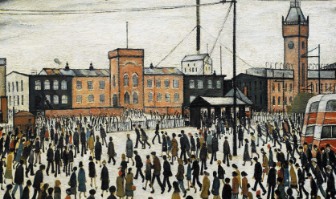 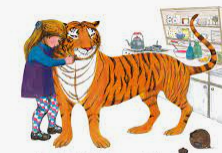 Year 1 Knowledge Planner – Spring 1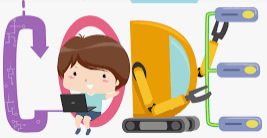 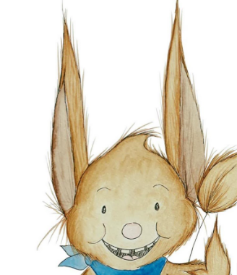 